ПРАВИТЕЛЬСТВО КРАСНОЯРСКОГО КРАЯПОСТАНОВЛЕНИЕот 8 ноября 2022 г. N 954-пОБ УТВЕРЖДЕНИИ ПОРЯДКА БЕСПЛАТНОГО ПОСЕЩЕНИЯ СЕМЬЯМИ ЛИЦ,ПРИНИМАЮЩИХ УЧАСТИЕ В СПЕЦИАЛЬНОЙ ВОЕННОЙ ОПЕРАЦИИ, КРАЕВЫХГОСУДАРСТВЕННЫХ УЧРЕЖДЕНИЙ КУЛЬТУРЫ КРАСНОЯРСКОГО КРАЯ,КЛУБНЫХ ФОРМИРОВАНИЙ, КИНОПОКАЗОВ И ИНЫХ МЕРОПРИЯТИЙ,ПРОВОДИМЫХ (ОРГАНИЗУЕМЫХ) УКАЗАННЫМИ УЧРЕЖДЕНИЯМИВ соответствии с подпунктом "и" пункта 1 Указа Президента Российской Федерации от 16.03.2022 N 121 "О мерах по обеспечению социально-экономической стабильности и защиты населения в Российской Федерации", Указом Президента Российской Федерации от 21.09.2022 N 647 "Об объявлении частичной мобилизации в Российской Федерации", частью 5 статьи 1 Федерального закона от 27.05.1998 N 76-ФЗ "О статусе военнослужащих", статьей 103 Устава Красноярского края, Указом Губернатора Красноярского края от 25.10.2022 N 317-уг "О социально-экономических мерах поддержки лиц, принимающих участие в специальной военной операции, и членов их семей" постановляю:1. Утвердить Порядок бесплатного посещения семьями лиц, принимающих участие в специальной военной операции, краевых государственных учреждений культуры Красноярского края, клубных формирований, кинопоказов и иных мероприятий, проводимых (организуемых) указанными учреждениями, согласно приложению.2. Опубликовать Постановление в газете "Наш Красноярский край" и на "Официальном интернет-портале правовой информации Красноярского края" (www.zakon.krskstate.ru).3. Постановление вступает в силу в день, следующий за днем его официального опубликования, и применяется к правоотношениям, возникшим с 1 ноября 2022 года.Первый заместительГубернатора края -председательПравительства краяЮ.А.ЛАПШИНПриложениек ПостановлениюПравительства Красноярского краяот 8 ноября 2022 г. N 954-пПОРЯДОКБЕСПЛАТНОГО ПОСЕЩЕНИЯ СЕМЬЯМИ ЛИЦ, ПРИНИМАЮЩИХ УЧАСТИЕВ СПЕЦИАЛЬНОЙ ВОЕННОЙ ОПЕРАЦИИ, КРАЕВЫХ ГОСУДАРСТВЕННЫХУЧРЕЖДЕНИЙ КУЛЬТУРЫ КРАСНОЯРСКОГО КРАЯ, КЛУБНЫХФОРМИРОВАНИЙ, КИНОПОКАЗОВ И ИНЫХ МЕРОПРИЯТИЙ, ПРОВОДИМЫХ(ОРГАНИЗУЕМЫХ) УКАЗАННЫМИ УЧРЕЖДЕНИЯМИ1. Порядок бесплатного посещения семьями лиц, принимающих участие в специальной военной операции, краевых государственных учреждений культуры Красноярского края, клубных формирований, кинопоказов и иных мероприятий, проводимых (организуемых) указанными учреждениями (далее - Порядок), определяет механизм бесплатного посещения семьями лиц, принимающих участие в специальной военной операции (далее - участники специальной военной операции), краевых государственных учреждений культуры Красноярского края (далее - учреждения), клубных формирований, кинопоказов и иных мероприятий, проводимых (организуемых) указанными учреждениями.2. К членам семьи участников специальной военной операции (далее - заявители) относятся:супруга (супруг);несовершеннолетние дети и дети в возрасте до 23 лет, обучающиеся в общеобразовательной организации, профессиональной образовательной организации или образовательной организации высшего образования по очной форме обучения, участника специальной военной операции, включая усыновленных (удочеренных) детей, детей, находящихся под опекой, или подопечных, детей, переданных на воспитание в приемную семью, а также пасынков и падчериц (далее - дети);дети - инвалиды с детства независимо от возраста;совместно проживающие с участниками специальной военной операции родители (усыновители) (далее - родители (усыновители).3. Количество посещений заявителями учреждений, клубных формирований, кинопоказов и иных мероприятий, проводимых (организуемых) учреждениями, не ограничено.4. Бесплатное посещение заявителями учреждений, клубных формирований, кинопоказов и иных мероприятий, проводимых (организуемых) учреждениями, осуществляется посредством:бесплатного посещения учреждений (краевых государственных библиотек и музеев), включая экскурсионное обслуживание;бесплатного посещения кинопоказов и иных мероприятий, проводимых (организуемых) учреждениями на территории Красноярского края;бесплатного посещения клубных формирований, организуемых учреждениями.5. Бесплатное посещение учреждений (краевых государственных библиотек и музеев) реализуется путем обращения заявителей без предварительной записи в учреждение с предъявлением документов, определенных пунктом 8 Порядка.Учреждение осуществляет проверку представленных заявителем в соответствии с пунктом 8 Порядка документов и непосредственно после обращения заявителя принимает решение о бесплатном посещении учреждения или об отказе в бесплатном посещении учреждения.Основаниями для принятия решения об отказе в бесплатном посещении учреждения являются:1) непредставление или представление не в полном объеме документов, определенных пунктом 8 Порядка;2) несоответствие лица, обратившегося в учреждение, категориям заявителей, определенным пунктом 2 Порядка.Учреждение доводит информацию о решении, принятом в соответствии с настоящим пунктом Порядка, до сведения заявителя лично непосредственно после обращения заявителя (в случае принятия решения об отказе в бесплатном посещении учреждения по основанию, определенному подпунктом 1 настоящего пункта Порядка, с предложением устранить обстоятельства, послужившие основанием для принятия решения об отказе в бесплатном посещении учреждения).6. С целью реализации права заявителей на бесплатное посещение кинопоказов и иных мероприятий, проводимых (организуемых) учреждениями на территории Красноярского края (далее - мероприятия), учреждения ежемесячно не позднее 3-го числа календарного месяца формируют и размещают на официальных сайтах учреждений в информационно-телекоммуникационной сети Интернет перечень бесплатных для заявителей мероприятий, в том числе концертов, спектаклей, иных театрально-зрелищных, культурно-досуговых, культурно-образовательных, культурно-массовых мероприятий с указанием даты, времени начала мероприятия, адреса электронной почты и (или) номера контактного телефона учреждения (далее - перечень мероприятий), в который включаются все мероприятия учреждений, за исключением организуемых (проводимых) в учреждениях сторонними организациями (третьими лицами).Заявители вправе направить в учреждение заявку на участие в мероприятии, включенном в перечень мероприятий (далее - заявка), по адресу электронной почты и (или) номеру контактного телефона учреждения, указанных в перечне мероприятий.Учреждение в течение одного рабочего дня со дня поступления заявки информирует заявителя о наличии (отсутствии) свободных мест на мероприятие, указанное в заявке, способом, которым поступила заявка (по адресу электронной почты и (или) номеру контактного телефона).При наличии свободных мест на мероприятие, указанное в заявке, заявителю бронируется место (места) на мероприятии.Документ о бесплатном посещении заявителями мероприятий, включенных в перечень мероприятий (билет (квитанция) согласно пункту 7 Порядка), должен быть получен заявителем не позднее чем за сутки до начала проведения мероприятия в порядке, определенном пунктом 7 Порядка.При отсутствии свободных мест на мероприятии, указанном в заявке, заявителю предлагается посетить иные мероприятия, приведенные в перечне мероприятий.Отсутствие заявки не является препятствием для посещения заявителем мероприятия, включенного в перечень мероприятий.7. Бесплатное посещение заявителями мероприятий, включенных в перечень мероприятий, осуществляется путем личного обращения в учреждение с предъявлением документов, определенных пунктом 8 Порядка, на основании предоставляемых учреждениями заявителям билетов (в кассе учреждения - для учреждений, за исключением краевых государственных библиотек) или квитанций (для краевых государственных библиотек).Учреждение осуществляет проверку представленных заявителем в соответствии с пунктом 8 Порядка документов и непосредственно после обращения заявителя принимает решение о предоставлении заявителю билета (квитанции) или об отказе в предоставлении билета (квитанции).Основаниями для принятия решения об отказе в предоставлении билета (квитанции) являются:1) непредставление или представление не в полном объеме документов, определенных пунктом 8 Порядка;2) несоответствие лица, обратившегося в учреждение, категориям заявителей, определенным пунктом 2 Порядка;3) отсутствие свободных мест на мероприятии.Учреждение доводит информацию о решении, принятом в соответствии с настоящим пунктом Порядка, до сведения заявителя лично непосредственно после обращения заявителя:по основанию, определенному подпунктом 1 настоящего пункта Порядка, с предложением устранить обстоятельства, послужившие основанием для принятия решения об отказе в предоставлении билета (квитанции);по основанию, определенному подпунктом 3 настоящего пункта Порядка, с предложением посетить иные мероприятия, определенные в перечне мероприятий.8. Бесплатное посещение учреждений, мероприятий осуществляется при предъявлении заявителями следующих документов (копий документов):паспорт гражданина Российской Федерации или иной документ, удостоверяющий личность заявителя, - в отношении заявителей в возрасте старше 14 лет;свидетельство о рождении ребенка (детей) (свидетельство о рождении ребенка (детей), выданное компетентным органом иностранного государства (представляется вместе с его нотариально удостоверенным переводом на русский язык) - в отношении ребенка (детей) участника специальной военной операции;документ, подтверждающий факт усыновления (удочерения) ребенка (детей): вступившее в законную силу решение суда об усыновлении (удочерении) ребенка, свидетельство об усыновлении (удочерении) - в соответствующих случаях для усыновленных (удочеренных) детей;документ, подтверждающий факт установления опеки (предварительной опеки), попечительства над ребенком (детьми), передачи на воспитание в приемную семью (выписка из решения органа опеки и попечительства об установлении над ребенком (детьми) опеки (попечительства), копия договора о передаче ребенка (детей) на воспитание в приемную семью) - в соответствующих случаях для детей, находящихся под опекой, или подопечных либо детей, переданных на воспитание в приемную семью;студенческий билет, оформленный в соответствии с требованиями Приказов Минобрнауки России от 22.03.2013 N 203 "Об утверждении образцов студенческого билета для студентов и зачетной книжки для студентов (курсантов), осваивающих программы бакалавриата, программы специалитета, программы магистратуры", от 05.04.2013 N 240 "Об утверждении образцов студенческого билета для студентов и зачетной книжки для студентов (курсантов), осваивающих образовательные программы среднего профессионального образования", или иной документ (справка), подтверждающий обучение ребенка (детей) участника специальной военной операции в общеобразовательной организации, профессиональной образовательной организации или образовательной организации высшего образования по очной форме обучения - в отношении детей участника специальной военной операции, обучающихся в общеобразовательной организации, профессиональной образовательной организации или образовательной организации высшего образования по очной форме обучения;справка, подтверждающая факт установления инвалидности, - в отношении детей-инвалидов участника специальной военной операции;документ (справка), выданный военным комиссариатом Красноярского края, подтверждающий участие гражданина в специальной военной операции;документы, подтверждающие отнесение заявителя к членам семьи участника специальной военной операции:свидетельство о заключении брака (свидетельство о заключении брака, выданное компетентным органом иностранного государства, представляется вместе с его нотариально удостоверенным переводом на русский язык) - в отношении супруги (супруга) участника специальной военной операции;документы, подтверждающие факт совместного проживания родителей (усыновителей) и участника специальной военной операции (решение суда об установлении факта совместного проживания родителей (усыновителей) и участника специальной военной операции или копия договора найма жилого помещения (иного договора), в котором указано, что в жилом помещении совместно с участником специальной военной операции проживает родитель (усыновитель), - в отношении родителей (усыновителей) участника специальной военной операции.Копии документов, указанные в настоящем пункте Порядка, не заверенные органом (организацией), выдавшим соответствующие документы, или нотариально, представляются с предъявлением оригинала. Копии документов, представленные с предъявлением оригинала, заверяются работником учреждения, осуществляющим прием документов, после чего подлинники документов возвращаются заявителю.Заявителем при обращении в учреждение заполняется согласие на обработку персональных данных заявителя и членов семьи участника специальной военной операции, чьи документы учитываются при принятии решения о предоставлении заявителю билета (квитанции), в соответствии с требованиями Федерального закона от 27.07.2006 N 152-ФЗ "О персональных данных".Данные заявителей и документов, представленных заявителями в соответствии с настоящим пунктом Порядка, вносятся учреждением в реестр заявителей, ведение которого осуществляется учреждением в порядке, определенном локальным актом учреждения.При повторном обращении в учреждение представление документов, определенных настоящим пунктом Порядка и ранее представленных заявителем, за исключением документа, определенного абзацем вторым настоящего пункта Порядка, не требуется.В случае изменения документов, определенных настоящим пунктом Порядка, или принадлежности лица к категориям заявителей, определенным пунктом 2 Порядка, заявители (законные представители заявителей) обязуются не позднее чем в четырнадцатидневный срок со дня, когда заявителю стало известно о наступлении соответствующих обстоятельств, уведомить о них учреждение с приложением документов, подтверждающих соответствующие изменения.9. С целью реализации права заявителей на бесплатное посещение клубных формирований, организуемых учреждениями (далее - клубные формирования), учреждения ежемесячно не позднее 3-го числа календарного месяца формируют и размещают на официальных сайтах учреждений в информационно-телекоммуникационной сети Интернет перечень клубных формирований учреждения (далее - перечень клубных формирований), в который включаются все клубные формирования, действующие в учреждении, с указанием числа свободных мест на 1-е число календарного месяца.10. Зачисление заявителей в клубные формирования осуществляется учреждениями в порядке, определенном приказом министерства культуры Красноярского края.11. Учреждения самостоятельно ведут учет билетов (квитанций), предоставляемых заявителям.12. Учреждения ежеквартально в срок до 10-го числа месяца, следующего за отчетным кварталом, представляют в министерство культуры Красноярского края отчетную документацию о количестве и стоимости предоставленных заявителям билетов (квитанций), а также количестве и стоимости занятий в клубных формированиях, посещенных заявителями, с приложением подтверждающих документов в порядке, определенном приказом министерства культуры Красноярского края.13. Информация о порядке бесплатного посещения учреждений, клубных формирований, мероприятий размещается в доступных для заявителей помещениях учреждений, на официальных сайтах учреждений в информационно-телекоммуникационной сети Интернет.14. Финансовое обеспечение предоставления меры поддержки, предусмотренной Порядком, осуществляется за счет средств краевого бюджета.15. Предоставление меры поддержки, предусмотренной Порядком, осуществляется в период участия граждан в специальной военной операции.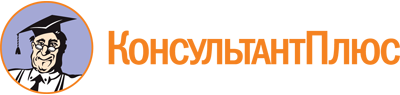 Постановление Правительства Красноярского края от 08.11.2022 N 954-п
"Об утверждении Порядка бесплатного посещения семьями лиц, принимающих участие в специальной военной операции, краевых государственных учреждений культуры Красноярского края, клубных формирований, кинопоказов и иных мероприятий, проводимых (организуемых) указанными учреждениями"Документ предоставлен КонсультантПлюс

www.consultant.ru

Дата сохранения: 18.11.2022
 